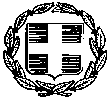 Αθήνα, 20-05-2016Αρ. Πρωτ.: 8881ΕΛΛΗΝΙΚΗ ΔΗΜΟΚΡΑΤΙΑΥΠΟΥΡΓΕΙΟ ΠΑΙΔΕΙΑΣ, ΕΡΕΥΝΑΣ & ΘΡΗΣΚΕΥΜΑΤΩΝ                             ---------- ΠΕΡΙΦΕΡΕΙΑΚΗ Δ/ΝΣΗ  Π. ΚΑΙ Δ. ΕΚΠ/ΣΗΣ ΑΤΤΙΚΗΣΑ’ Δ/ΝΣΗ Α/ΘΜΙΑΣ ΕΚΠ/ΣΗΣ ΑΘΗΝΩΝΠΡΟΣ:  Τα Δημ. Σχολεία & Ν/γεία            της Α΄ Δ/νσης Π.Ε. Αθηνών                      Έδρες τουςΚΟΙΝ.: κ.κ. Σχολικούς Συμβούλους Π.Ε.	Προσχολικής Αγωγής	Δημοτικής Εκπαίδευσης	Ειδικής Αγωγής                ΕιδικοτήτωνΤαχ. Δ/νση: Δώρου 9, 104 32. Αθήνα Ιστοσελίδα: http://dipe-a-athin.att.sch.gr                         Ε-mail: mail@dipe-a-athin.att.sch.gr ΠΕΡΙΒΑΛΛΟΝΤΙΚΗ ΕΚΠ/ΣΗΜαρία Δημοπούλου  Επικοινωνία: 2105244883, perivallontikiaathinas@yahoo.grΑΓΩΓΗ ΥΓΕΙΑΣΤριαντάφυλλος Δούκας Επικοινωνία: 2105244510, agogiygeias@yahoo.gr ΠΟΛΙΤΙΣΤΙΚΑ ΘΕΜΑΤΑΚαλλιόπη Κύρδη Επικοινωνία: 2105202181, a.politistika@gmail.comΘΕΜΑ: Εκδήλωση ενδιαφέροντος για παρουσίαση προγραμμάτων Σχολικών Δραστηριοτήτων (Περιβαλλοντικά, Πολιτιστικά, Αγωγής Υγείας)Πέμπτη, 16-6-2016Τα Γραφεία Σχολικών Δραστηριοτήτων (Περιβαλλοντικής Εκπαίδευσης - Πολιτιστικών Θεμάτων - Αγωγής Υγείας) της Α' Διεύθυνσης Π.Ε. Αθηνών συνδιοργανώνουν συνάντηση παρουσίασης, αποτίμησης και ανατροφοδότησης σχετικά με τα Προγράμματα που εκπονήθηκαν από τους/τις εκπαιδευτικούς της Διεύθυνσής μας κατά το σχολικό έτος 2015-2016.Η συνάντηση θα πραγματοποιηθεί την Πέμπτη 16 Ιουνίου 2016, και ώρες 16.30-21.00, στο 93ο Δημοτικό Σχολείο Αθηνών (Πυθέου 9 και Αγκύλης, Νέος Κόσμος (Πλησιέστερος σταθμός μετρό: Άγιος Ιωάννης. Βλ. και https://goo.gl/maps/wMiT9).Όσοι εκπαιδευτικοί ενδιαφέρονται να παρουσιάσουν στη συνάντηση αυτή το πρόγραμμα που υλοποίησαν, θα πρέπει μέχρι τις 5 Ιουνίου 2016: Α. Να αποστείλουν αίτηση μέσω της φόρμας http://goo.gl/forms/CGZwR2o935GaLfPl1 καιΒ. Να αποστείλουν μια περιγραφή 300 περίπου λέξεων με έμφαση στα καινοτόμα στοιχεία του προγράμματός τους, σε μορφή εγγράφου word, στο email a.pe.sxolikesdrastiriotites@gmail.com.Κάθε  παρουσίαση θα έχει διάρκεια 5- 7’ και θα πρέπει να περιλαμβάνει powerpoint ή videο.Θα υπάρχει η δυνατότητα, στον χώρο του σχολείου, να εκτεθούν πόστερ, χαρτόνια εργασίας και έντυπα των προγραμμάτων που υλοποιήθηκαν τη φετινή χρονιά. Οι Υπεύθυνοιτων Σχολικών ΔραστηριοτήτωνΜ. Δημοπούλου     K. Kύρδη      Τ. ΔούκαςΟ Διευθυντής Εκπαίδευσηςτης Α΄ Δ/νσης Π.Ε. ΑθηνώνΠαπαγεωργίου Αναστάσιος